01.12.2017											         № 1280						г. СевероуральскОб утверждении Порядка осуществления контроля за использованием по назначению и сохранностью муниципального имущества муниципальными унитарными предприятиями и муниципальными учреждениями Североуральского городского округаРуководствуясь федеральными законами от 06 октября 2003 года № 131-ФЗ «Об общих принципах организации местного самоуправления в Российской Федерации», от 14 ноября 2002 года № 161-ФЗ «О государственных и муниципальных унитарных предприятиях», Уставом Североуральского городского округа, в целях обеспечения контроля за использованием по целевому назначению и сохранностью муниципального имущества Североуральского городского округа, Администрация Североуральского городского округаПОСТАНОВЛЯЕТ:1. Утвердить:1) Порядок осуществления контроля за использованием по назначению и сохранностью муниципального имущества муниципальными унитарными предприятиями и муниципальными учреждениями Североуральского городского округа (прилагается).2) форму отчета, предоставляемого муниципальными унитарными предприятиями и муниципальными учреждениями, по использованию закрепленного за ними муниципального имущества (прилагается)2. Признать утратившим силу постановление Администрации Североуральского городского округа от 23.06.2016 № 796 «О создании единой комиссии по осуществлению контроля за эффективным использованием муниципального имущества муниципальными унитарными предприятиями и муниципальными учреждениями Североуральского городского округа».3. Отделу по управлению муниципальным имуществом Администрации Североуральского городского округа (Я.А. Аксёнов) ежегодно в срок до 01 октября года, следующего за отчетным, проводить анализ использования муниципального имущества, закрепленного за муниципальными унитарными предприятиями и муниципальными учреждениями, на основании отчетов, предоставляемых указанными организациями. 4. Контроль за исполнением настоящего постановления возложить на Первого заместителя Главы Администрации Североуральского городского округа С.А. Золотареву.5. Опубликовать настоящее постановление в газете «Наше слово» и на официальном сайте Администрации Североуральского городского округа.И. о. Главы Североуральского городского округа					    С.А. ЗолотареваПриложение №1Утверждено постановлением Администрации Североуральского городского округа от 01.12.2017 № 1280«Об утверждении Порядка осуществления контроля за использованием по назначению и сохранностью муниципального имущества муниципальными унитарными предприятиями и муниципальными учреждениями Североуральского городского округа»Порядок Осуществления контроля за использованием по назначению и сохранностью муниципального имущества муниципальными унитарными предприятиямии муниципальными учреждениями Североуральского городского округа1. Общие положения1.1. Настоящий Порядок разработан в соответствии с Гражданским кодексом Российской Федерации, федеральными законами от 06 октября 2003 года № 131-ФЗ «Об общих принципах организации местного самоуправления в Российской Федерации», от 14 ноября 2002 года № 161-ФЗ «О государственных и муниципальных унитарных предприятиях», Уставом Североуральского городского округа и устанавливает процедуру контроля за использованием по назначению и сохранностью муниципального имущества:- находящегося у муниципальных унитарных предприятий (далее – Предприятия) на праве хозяйственного ведения;- находящегося у муниципальных учреждений (далее – Учреждения), на праве оперативного управления.1.2. Главной целью осуществления мероприятий по контролю за использованием по назначению и сохранностью муниципального имущества является:- оптимизация состава муниципального имущества Североуральского городского округа, необходимого для обеспечения населения Североуральского городского округа услугами, предоставляемыми муниципальными унитарными предприятиями и муниципальными учреждениями;- создание условий укрепления материальной базы для деятельности муниципальных унитарных предприятий и муниципальных учреждений;- снижение нагрузки на расходную часть местного бюджета и увеличение поступлений доходов в местный бюджет Североуральского городского округа.1.3. 	Мероприятия по осуществлению контроля за использованием по назначению и сохранностью муниципального имущества проводятся Администрацией Североуральского городского округа в лице отдела по управлению муниципальным имуществом Администрации Североуральского городского округа (далее ОУМИ).При необходимости к участию в проверках привлекаются специалисты структурных подразделений и органов Администрации Североуральского городского округа, осуществляющих функции и полномочия учредителя Предприятий и Учреждений.Во время проведения мероприятия по контролю за использованием по назначению и сохранностью муниципального имущества, лица, уполномоченные на проведение проверки, не должны вмешиваться в оперативную и хозяйственную деятельность проверяемых организаций.1.4. Контроль осуществляется в форме документарных проверок использования муниципального имущества, проводимых ОУМИ на основании отчетов, предоставляемых Предприятиями и Учреждениями в Администрацию Североуральского городского округа, а также выездных проверок, проводимых на Предприятиях и в Учреждениях.2. Организация и общие правила проведения проверок2.1. Проверки могут быть как внеплановые, так и включенные в план работы Администрации Североуральского городского округа на текущий год.2.2. Плановые проверки проводятся не чаще чем один раз в 3 года. 2.3. Плановые проверки проводятся на основании графика, утвержденного постановлением Администрации Североуральского городского округа на полугодие (далее – график), подлежащего опубликованию на официальном сайте Администрации Североуральского городского округа. Графики утверждаются не позднее 20 июня и 20 декабря текущего календарного года.2.4. Не позднее 2 (двух) рабочих дней до даты проведения плановой проверки правообладателю муниципального имущества направляется уведомление о проведении проверки.2.5. Уведомление о проведении проверки содержит следующие сведения:- основание проведения проверки;- цели, задачи проведения проверки;- сроки проведения проверки;- о лицах, уполномоченных на проведение проверки.	2.6. Внеплановые проверки проводятся:- в связи с обращениями граждан, юридических лиц, в том числе государственных, муниципальных надзорных и иных контролирующих органов по фактам нарушений, связанных с использованием не по целевому назначению муниципального имущества и сохранностью муниципального имущества;- на основании письменных поручений органов местного самоуправления, их должностных лиц.2.7. Не позднее 10 рабочих дней со дня получения обращения/поручения ОУМИ готовится постановление о проведении внеплановой проверки.3. Общие правила проведения проверок3.1. Перед началом проведения проверки представитель ОУМИ (должностное лицо, на которое возложена обязанность проведения проверки) должен:- предъявить правообладателю муниципального имущества (представителю правообладателя) постановление об утверждении графика проверок (постановление о проведении внеплановой проверки);- представить лиц, участвующих в проверке.3.2. Правообладатель муниципального имущества должен создать условия, обеспечивающие полную и точную проверку, обеспечить лиц, уполномоченных на проведение проверки, рабочим местом (при необходимости оборудованным компьютером и оргтехникой).3.3. При проведении проверки лица, уполномоченные на проведение проверки, имеют право:- на беспрепятственный доступ в помещения, занимаемые правообладателями муниципального имущества;- проверять первичные документы, бухгалтерские книги, отчеты и другие документы, требовать представления объяснений должностных и других лиц, необходимые справки по вопросам, возникающим при проведении проверки;- для подтверждения выявленных фактов нарушений порядка (целей) использования муниципального имущества и его сохранности, получать от должностных и других лиц правообладателя муниципального имущества копии документов, выписки из документов, относящихся к выявленным фактам, или справки, составленные на основании имеющихся документов, а также письменных объяснений.3.4. В случае отказа должностных, материально ответственных лиц правообладателя муниципального имущества в предоставлении необходимых письменных объяснений, справок, сведений по вопросам, возникающим в ходе проверки, заверенных копий документов, необходимых для проведения проверки, в отчете по проверке делается соответствующая запись.3.5. В ходе проведения проверки муниципального имущества, находящегося у муниципальных предприятий на праве хозяйственного ведения, муниципальных учреждений на праве оперативного управления, проводятся мероприятия:- по сопоставлению данных реестра муниципального имущества Североуральского городского округа, ведение которого осуществляет Администрация Североуральского городского округа в лице ОУМИ, с данными бухгалтерского учета правообладателя муниципального имущества;- по сопоставлению данных бухгалтерского учета муниципального имущества с его фактическим наличием;- по контролю за обеспечением сохранности и целевым использованием муниципального имущества.3.6. Сопоставление данных бухгалтерского учета муниципального имущества с его фактическим наличием, проверка его сохранности производится при участии материально ответственных лиц, работников бухгалтерской службы правообладателя муниципального имущества.3.7. В ходе сопоставления данных бухгалтерского учета муниципального имущества с его фактическим наличием надлежит проверить:- наличие правоустанавливающих документов на муниципальное имущество, в том числе на объекты недвижимости, а также наличие правоустанавливающих документов на земельные участки под объектами недвижимости;- наличие технической инвентаризации на объекты недвижимого имущества;- наличие зарегистрированных прав на объекты недвижимого имущества, в том числе на земельные участки под объектами недвижимости;- использование закрепленного имущества по целевому назначению и проведение мер по его сохранности;- наличие свободного, неиспользуемого имущества;- наличие документов на муниципальное имущество, переданное во временное владение и/или пользование иным лицам;- наличие договоров с обслуживающими и эксплуатирующими организациями на объекты недвижимого имущества;- сумма затрат за отчетный период, направленная на приобретение и ремонт имущества;- размер доходов, полученных в отчетном году от распоряжения в установленном порядке муниципальным имуществом, в том числе:1) от сдачи в аренду имущества;2) от оказания платных услуг (выполнения работ);	- наличие заключенных договоров о материальной ответственности с материально-ответственными лицами;	- наличие приказов о создании постоянно действующих комиссий по инвентаризации муниципального имущества, списанию муниципального имущества.3.8. Фактическое наличие муниципального имущества определяют путем обязательного осмотра и подсчета.3.9. При наличии обстоятельств, препятствующих проведению проверки (отсутствие документов, материально ответственных лиц, работников бухгалтерской службы и т.п.), лицом, уполномоченным на проведение проверки, составляется мотивированное представление на имя Главы Североуральского городского округа в форме докладной записки.3.10. На основании мотивированного представления Администрацией Североуральского городского округа принимается решение о приостановлении проведения проверки в форме постановления.Срок приостановления проведения проверки не может превышать 3 месяца.В срок не позднее 5 рабочих дней со дня утверждения постановления о приостановлении проведения проверки такое решение направляется правообладателю муниципального имущества с предписанием об устранении обстоятельств, препятствующих проведению проверки.3.11. В сроки, установленные в решении, правообладатель муниципального имущества должен устранить обстоятельства, препятствующие проведению проверки, с письменным уведомлением об этом не позднее даты, установленной в решении.После устранения причин, препятствующих проведению проверки, на основании постановления ее проведение возобновляется.3.12. Сведения о фактическом наличии муниципального имущества заносятся лицом, уполномоченном на проведение проверки, в сличительные описи по форме согласно приложению №1 к настоящему Порядку (далее – описи), составленные в двух экземплярах.3.13. Описи подписывают руководитель правообладателя муниципального имущества, лицо, на которое возложено ведение бухгалтерского учета, и все лица, участвующие в проведении проверки.4. Оформление результатов проверки4.1. Результаты проведенной проверки в отношении имущества, находящегося на праве хозяйственного ведения у Предприятий или оперативного управления у Учреждений, оформляются актом о проведенной проверке, согласно приложению № 2 к настоящему Порядку. 4.2. Срок составления акта не должен превышать 14 рабочих дней с момента завершения проведения проверки.4.3. По окончании мероприятий по контролю за использованием по назначению и сохранностью муниципального имущества акт подписывается лицом, проводившим проверку, а также заведующим ОУМИ, и его копия направляется для ознакомления руководителю проверяемой организации для принятия мер по устранению выявленных нарушений. 4.4. В случае несогласия с выводами, изложенными в акте, руководитель организации в течение 15 дней с даты получения акта вправе представить в Администрацию Североуральского городского округа письменные возражения на акт по изложенным выводам. 4.5. В случае выявления в ходе проведения проверки существенных нарушений (распоряжение муниципальным имуществом без согласования с собственником, использование муниципального имущества без надлежаще оформленных документов, недостача муниципального имущества, повреждение муниципального имущества, нецелевое использование муниципального имущества), виновные лица несут ответственность в соответствии с действующим законодательством. 4.6. Информация о проведении мероприятий по осуществлению контроля за использованием по назначению и сохранностью муниципального имущества с приложением акта проверки направляется Главе Североуральского городского округа для принятия решения.4.7. При непринятии руководителем Предприятия или Учреждения мер по устранению нарушений, изложенных в акте, ОУМИ направляет в адрес Главы Североуральского городского округа предложения о мерах воздействия, установленных действующими нормативными актами.Приложение № 1 к Порядку осуществления контроля за использованием по назначению и сохранностью муниципального имущества муниципальными унитарными предприятиями и муниципальными учреждениями Североуральского городского округаСличительная описьПравообладатель муниципального имущества_____________________________Местонахождение муниципального имущества _________________________________________________________________________________________________Постановление о проведении проверки ___________________________________Дата начала проверки __________________________________________________Дата окончания проверки ______________________________________________Итого по описи:Количество порядковых номеров (по данным реестра муниципального имущества) __________________________________________________________                                                                             (прописью)Количество порядковых номеров по данным бухгалтерского учета ____________                                                                                                                    (прописью)Общее количество единиц фактически ___________________________________                                                                               (прописью)На сумму фактически __________________________________________________                                                                                                               (прописью)Представитель Администрации Североуральского городского округа (должностное лицо, на которое возложена обязанность проведения проверки):                                                          _________  ____________  _______________                                                                                       (должность)          (подпись)                 (расшифровка подписи)Представители правообладателя: _________  ____________  _______________                                                                                       (должность)          (подпись)                 (расшифровка подписи)                                                              _________  ____________  _______________                                                                                       (должность)          (подпись)                 (расшифровка подписи)Все муниципальное имущество, поименованное в настоящей сличительной описи с № _____ по № _____, проверено в натуре в моем (нашем) присутствии и внесено в опись, в связи с чем каких-либо претензий не имею (не имеем).Муниципальное имущество, перечисленное в описи, находится на моем (нашем) ответственном хранении.Лицо (а), ответственное (ые) за сохранность муниципального имущества:                                                            _________  ____________  _______________                                                                                       (должность)          (подпись)                 (расшифровка подписи)Приложение № 2 к Порядку осуществления контроля за использованием по назначению и сохранностью муниципального имущества муниципальными унитарными предприятиями и муниципальными учреждениями Североуральского городского округаАКТо проверке целевого использования и сохранности муниципального имущества1. Место оформления _________________________________ Дата ___________2. Лица, проводившие проверку ________________________________________                                                                                (ФИО и должность лица (лиц))Сведения о правообладателе муниципального имущества _________________________________________________________________________________Основание проверки ____________________________________________Основание использования муниципального имущества _____________________________________________________________________________________6. Фамилия, имя, отчество руководителя и лица, ответственного за ведение бухгалтерского учета правообладателя муниципального имущества ________________________________________________________________________________7. Фамилия, имя, отчество и должность представителя правообладателя муниципального имущества, присутствующего при проведении проверки:__________________________________________________________________________8. Срок проведения проверки ___________________________________________9. Общие сведения о правообладателе муниципального имущества:9.1. Юридический адрес _______________________________________________9.2. Организационно-правовая форма ____________________________________10. Сведения о результатах проверки (сопоставление данных реестра муниципального имущества муниципального образования с данными бухгалтерского учета правообладателя муниципального имущества, сопоставление данных бухгалтерского учета правообладателя муниципального имущества с его фактическим наличием, сведения о целевом использовании и сохранности муниципального имущества, сведения за соблюдением порядка списания муниципального имущества) ___________________________________11. Выводы и предложения (составляется при установлении в ходе проверки нарушений или замечаний).12. Срок исполнения выявленных нарушений и (или) замечаний и представления информации в Администрацию Североуральского городского округа.Подпись (и) лиц (а), осуществивших проверку.Утверждено постановлением Администрации Североуральского городского округа от 01.12.2017  №  1280«Об утверждении Порядка осуществления контроля за использованием по назначению и сохранностью муниципального имущества муниципальными унитарными предприятиями и муниципальными учреждениями Североуральского городского округа»Форма отчета,предоставляемого муниципальными унитарными предприятиями имуниципальными учреждениями, по использованию закрепленногоза ними муниципального имущества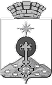 АДМИНИСТРАЦИЯ СЕВЕРОУРАЛЬСКОГО ГОРОДСКОГО ОКРУГАПОСТАНОВЛЕНИЕ№п/пНаимено-ваниеДата ввода в эксплуатациюИнвентарный номерПо данным реестра муниципального имуществаПо данным реестра муниципального имуществаПо данным бухгалтерского учетаПо данным бухгалтерского учетаФактическое наличиеФактическое наличиеНедостача/излишекНедостача/излишекПримечание№п/пНаимено-ваниеДата ввода в эксплуатациюИнвентарный номерКол-воСт-тьКол-воСт-тьКол-воСт-тьКол-воСт-тьНазвание объекта недвижимостиМестонахождение объектаНаличие технической инвентаризации (N и дата документа)Наличие зарегистрированного права на объект недвижимости (N и дата)Наличие правоустанавливающего документа на земельный участок под объектом недвижимостиИспользование по целевому назначению, обременение объекта правами третьих лицСумма затрат за отчетный период, направленных на приобретение и ремонт имуществаНаличие свободного, неиспользуемого имущества и размер доходов от его сдачи в арендуРазмер бюджетных ассигнований, выделяемых за счет средств местного бюджетаПримечание12345678910